College Office of Research and Evaluation Observation notes: For all sections, the response for ‘Very Little’ have decreased. Item 2.2 and 2.3 had a significant change across all response area, making improvements in the green categories and decreasing the ‘very little’ response.  Some area of opportunities: items 1.2 with improving oral and writing communication, response rate is low for ‘quite a bit’ or ‘very much’. This is consistent with CCSSE feedback when looking at the 5 benchmarks, more specifically with Academic Challenge, and looking at the areas of needs improvements (red arrows). 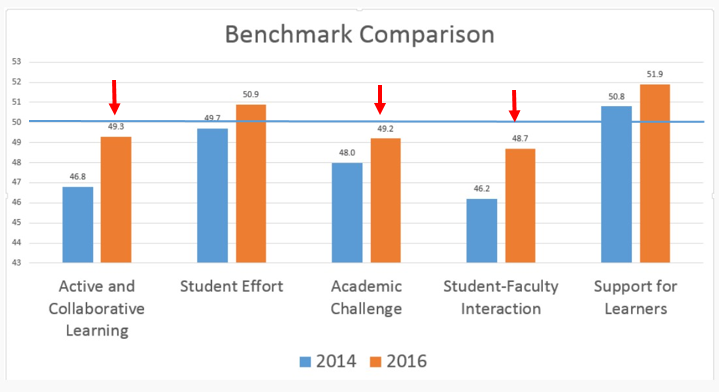 Below are comparison of CCSSE Spring 2014 and Spring 2016. ILOCCSSE QuestionResponses2014 Spring2016 Spring%Change1.1 Interpret various types of written, visual, and verbal information5a. During this school year, how much has your coursework at this college emphasized the following mental activities: Memorizing facts, ideas, or methods from your courses and readings so you can repeat them in pretty much the same form?Very little7%6%-1%1.1 Interpret various types of written, visual, and verbal information5a. During this school year, how much has your coursework at this college emphasized the following mental activities: Memorizing facts, ideas, or methods from your courses and readings so you can repeat them in pretty much the same form?Some22%24%1%1.1 Interpret various types of written, visual, and verbal information5a. During this school year, how much has your coursework at this college emphasized the following mental activities: Memorizing facts, ideas, or methods from your courses and readings so you can repeat them in pretty much the same form?Quite a bit44%37%-6%1.1 Interpret various types of written, visual, and verbal information5a. During this school year, how much has your coursework at this college emphasized the following mental activities: Memorizing facts, ideas, or methods from your courses and readings so you can repeat them in pretty much the same form?Very much27%33%6%ILOCCSSE QuestionResponses2014 Spring2016 Spring%Change1.2 Organize ideas and communicate precisely and clearly to express complex thoughts both orally and in writing4b. In your experience at this college during the current school year, about how often have you done each of the following: Made a class presentation?Never27%23%-5%1.2 Organize ideas and communicate precisely and clearly to express complex thoughts both orally and in writing4b. In your experience at this college during the current school year, about how often have you done each of the following: Made a class presentation?Sometimes37%41%4%1.2 Organize ideas and communicate precisely and clearly to express complex thoughts both orally and in writing4b. In your experience at this college during the current school year, about how often have you done each of the following: Made a class presentation?Often26%27%1%1.2 Organize ideas and communicate precisely and clearly to express complex thoughts both orally and in writing4b. In your experience at this college during the current school year, about how often have you done each of the following: Made a class presentation?Very Often10%10%0%4c. In your experience at this college during the current school year, about how often have you done each of the following: Prepared two or more drafts of a paper or assignment before turning it in?Never17%13%-4%4c. In your experience at this college during the current school year, about how often have you done each of the following: Prepared two or more drafts of a paper or assignment before turning it in?Sometimes29%30%2%4c. In your experience at this college during the current school year, about how often have you done each of the following: Prepared two or more drafts of a paper or assignment before turning it in?Often33%32%0%4c. In your experience at this college during the current school year, about how often have you done each of the following: Prepared two or more drafts of a paper or assignment before turning it in?Very Often22%25%3%ILOCCSSE QuestionResponses2014 Spring2016 Spring%Change2.1 Analyze quantitative information and apply scientific methodologies5b. During this school year, how much has your coursework at this college emphasized the following mental activities: Analyze the basic elements of an idea, experience, or theory?Very little7%4%-3%2.1 Analyze quantitative information and apply scientific methodologies5b. During this school year, how much has your coursework at this college emphasized the following mental activities: Analyze the basic elements of an idea, experience, or theory?Some26%30%4%2.1 Analyze quantitative information and apply scientific methodologies5b. During this school year, how much has your coursework at this college emphasized the following mental activities: Analyze the basic elements of an idea, experience, or theory?Quite a bit42%38%-4%2.1 Analyze quantitative information and apply scientific methodologies5b. During this school year, how much has your coursework at this college emphasized the following mental activities: Analyze the basic elements of an idea, experience, or theory?Very much25%28%3%ILOCCSSE QuestionResponses2014 Spring2016 Spring%Change2.2 Employ critical and creative modes of inquiry to solve problems, explore alternatives, and make decisions5d. During this school year, how much has your coursework at this college emphasized the following mental activities: Making judgments about the value or soundness of information, arguments, or methods?Very little14%10%-3%2.2 Employ critical and creative modes of inquiry to solve problems, explore alternatives, and make decisions5d. During this school year, how much has your coursework at this college emphasized the following mental activities: Making judgments about the value or soundness of information, arguments, or methods?Some26%32%7%2.2 Employ critical and creative modes of inquiry to solve problems, explore alternatives, and make decisions5d. During this school year, how much has your coursework at this college emphasized the following mental activities: Making judgments about the value or soundness of information, arguments, or methods?Quite a bit33%35%2%2.2 Employ critical and creative modes of inquiry to solve problems, explore alternatives, and make decisions5d. During this school year, how much has your coursework at this college emphasized the following mental activities: Making judgments about the value or soundness of information, arguments, or methods?Very much18%23%5%ILOCCSSE QuestionResponses2014 Spring2016 Spring%Change2.3 Synthesized researched information obtained from accurate, credible, and relevant sources to support, advance, or rebut an opinion5d. During this school year, how much has your coursework at this college emphasized the following mental activities: Making judgments about the value or soundness of information, arguments, or methods?Very little14%12%-2%2.3 Synthesized researched information obtained from accurate, credible, and relevant sources to support, advance, or rebut an opinion5d. During this school year, how much has your coursework at this college emphasized the following mental activities: Making judgments about the value or soundness of information, arguments, or methods?Some36%34%-2%2.3 Synthesized researched information obtained from accurate, credible, and relevant sources to support, advance, or rebut an opinion5d. During this school year, how much has your coursework at this college emphasized the following mental activities: Making judgments about the value or soundness of information, arguments, or methods?Quite a bit33%35%1%2.3 Synthesized researched information obtained from accurate, credible, and relevant sources to support, advance, or rebut an opinion5d. During this school year, how much has your coursework at this college emphasized the following mental activities: Making judgments about the value or soundness of information, arguments, or methods?Very much18%20%2%5c. During this school year, how much has your coursework at this college emphasized the following mental activities: Synthesizing and organizing ideas, information, or experiences in new waysVery little11%7%-4%5c. During this school year, how much has your coursework at this college emphasized the following mental activities: Synthesizing and organizing ideas, information, or experiences in new waysSome32%31%-1%5c. During this school year, how much has your coursework at this college emphasized the following mental activities: Synthesizing and organizing ideas, information, or experiences in new waysQuite a bit37%37%0%5c. During this school year, how much has your coursework at this college emphasized the following mental activities: Synthesizing and organizing ideas, information, or experiences in new waysVery much21%26%5%4d. In your experience at this college during the current school year, about how often have you done each of the following: Worked on a paper or project that required integrating ideas or information from various sources?Never6%6%-1%4d. In your experience at this college during the current school year, about how often have you done each of the following: Worked on a paper or project that required integrating ideas or information from various sources?Sometimes28%25%-3%4d. In your experience at this college during the current school year, about how often have you done each of the following: Worked on a paper or project that required integrating ideas or information from various sources?Often35%36%1%4d. In your experience at this college during the current school year, about how often have you done each of the following: Worked on a paper or project that required integrating ideas or information from various sources?Very Often31%33%2%ILOCCSSE QuestionResponses2014 Spring2016 Spring%Change4.1 Assess current knowledge, skills, and abilities to further develop them and apply them to new situations5c. During this school year, how much has your coursework at this college emphasized the following mental activities: Synthesizing and organizing ideas, information, or experiences in new ways?Very little11%7%-4%4.1 Assess current knowledge, skills, and abilities to further develop them and apply them to new situations5c. During this school year, how much has your coursework at this college emphasized the following mental activities: Synthesizing and organizing ideas, information, or experiences in new ways?Some32%31%-1%4.1 Assess current knowledge, skills, and abilities to further develop them and apply them to new situations5c. During this school year, how much has your coursework at this college emphasized the following mental activities: Synthesizing and organizing ideas, information, or experiences in new ways?Quite a bit37%37%0%4.1 Assess current knowledge, skills, and abilities to further develop them and apply them to new situations5c. During this school year, how much has your coursework at this college emphasized the following mental activities: Synthesizing and organizing ideas, information, or experiences in new ways?Very much21%26%5%5e. During this school year, how much has your coursework at this college emphasized the following mental activities: Apply theories or concepts to practical problems or in new situations?Very little13%10%-3%5e. During this school year, how much has your coursework at this college emphasized the following mental activities: Apply theories or concepts to practical problems or in new situations?Some31%34%3%5e. During this school year, how much has your coursework at this college emphasized the following mental activities: Apply theories or concepts to practical problems or in new situations?Quite a bit34%33%-1%5e. During this school year, how much has your coursework at this college emphasized the following mental activities: Apply theories or concepts to practical problems or in new situations?Very much22%23%0%5f. During this school year, how much has your coursework at this college emphasized the following mental activities: Using information you have read or heard to perform a new skill?Very little7%10%2%5f. During this school year, how much has your coursework at this college emphasized the following mental activities: Using information you have read or heard to perform a new skill?Some27%28%0%5f. During this school year, how much has your coursework at this college emphasized the following mental activities: Using information you have read or heard to perform a new skill?Quite a bit39%38%-1%5f. During this school year, how much has your coursework at this college emphasized the following mental activities: Using information you have read or heard to perform a new skill?Very much26%25%-1%